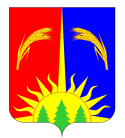 АДМИНИСТРАЦИЯЮРЛИНСКОГО МУНИЦИПАЛЬНОГО РАЙОНАПОСТАНОВЛЕНИЕ14.05.2018г.                                                                                                № 239В соответствии постановлением Администрации Юрлинского муниципального района от 10.10.2011г. № 551 «Об утверждении Порядка разработки и утверждения административных регламентов предоставления муниципальных услуг в Юрлинском муниципальном районе», Администрация Юрлинского муниципального районаПОСТАНОВЛЯЕТ: 1. Признать утратившим силу следующие Постановления:Администрации Юрлинского муниципального района от 31.07.2013г. № 512 «Об утверждении административного регламента  по предоставлению муниципальной услуги «Предоставление субсидий на возмещение части затрат заемщиков на уплату процентов по кредитам полученным в российских кредитных организациях, и займах, полученных в сельскохозяйственных кооперативах»»; Администрации Юрлинского муниципального района от 29.12.2014г. № 939  «О внесении изменений в административный регламент  по предоставлению муниципальной услуги «Предоставление субсидий на возмещение части затрат заемщиков на уплату процентов по кредитам полученным в российских кредитных организациях, и займах, полученных в сельскохозяйственных кооперативах»».2. Опубликовать настоящее постановление в информационном бюллетени «Вестник Юрлы» и разместить на официальном сайте Администрации Юрлинского муниципального района.3. Постановление вступает в силу с момента опубликования.4. Контроль за исполнением постановления возложить на заместителя главы администрации муниципального района Мелехину Н.А.Глава района-глава Администрации района                                                       Т.М. МоисееваОб отмене административного  регламента предоставления муниципальной услугипредоставление субсидий на возмещение части затрат заемщиков на уплату процентовпо кредитам полученным в российских кредитных организациях, и займах, полученных в сельскохозяйственных кооперативах